NAME:															DATE:Colour your favourite yoga pose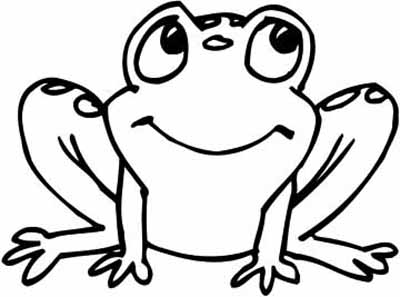 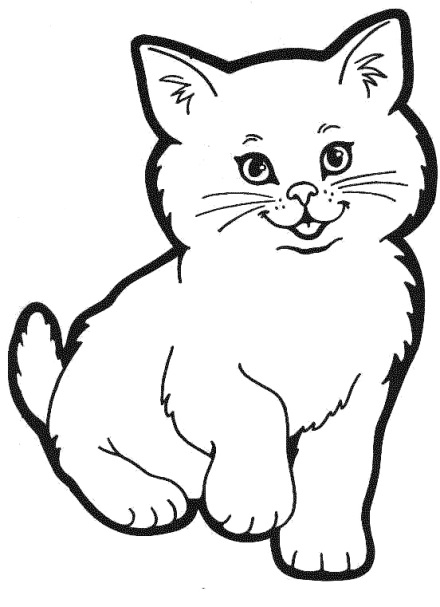 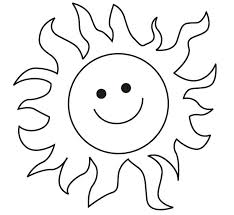 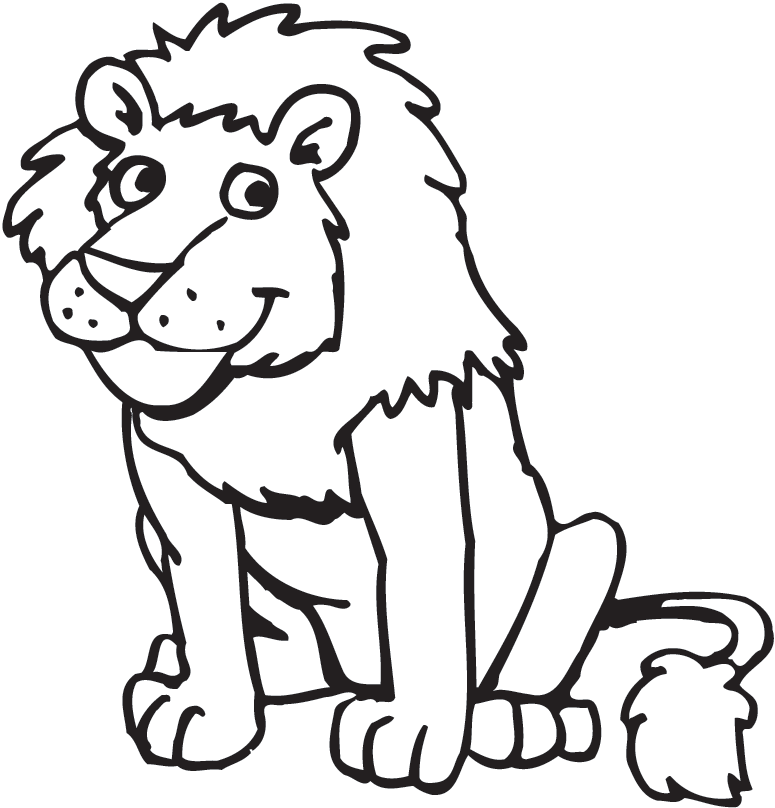 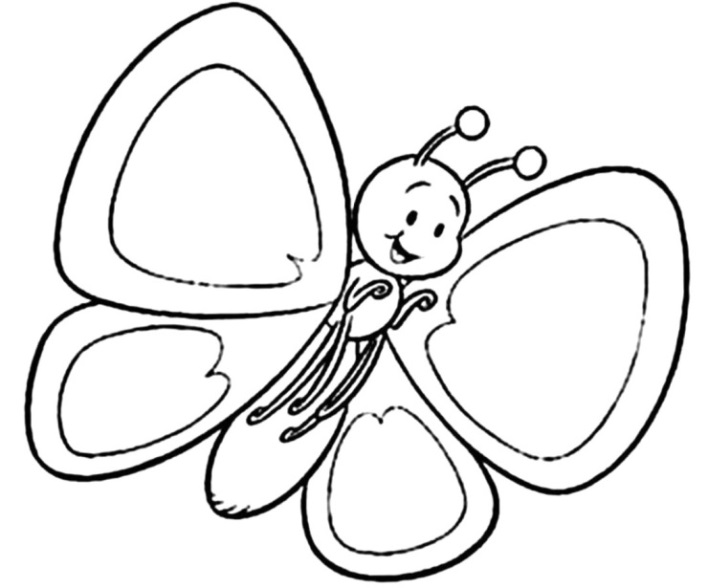 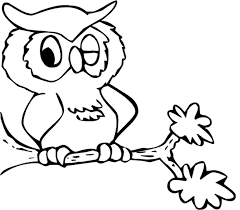 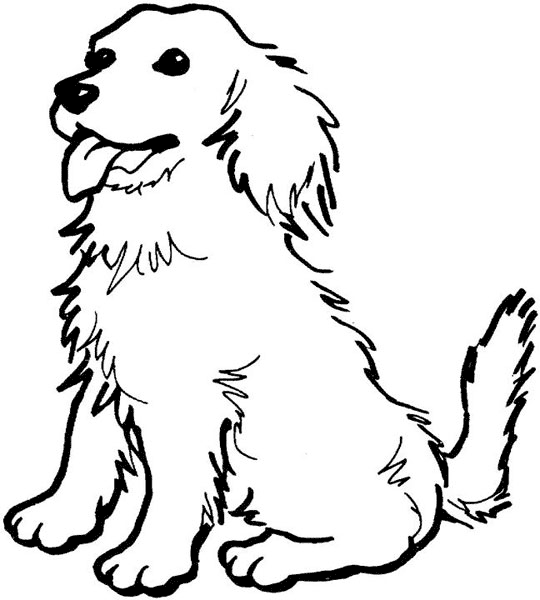 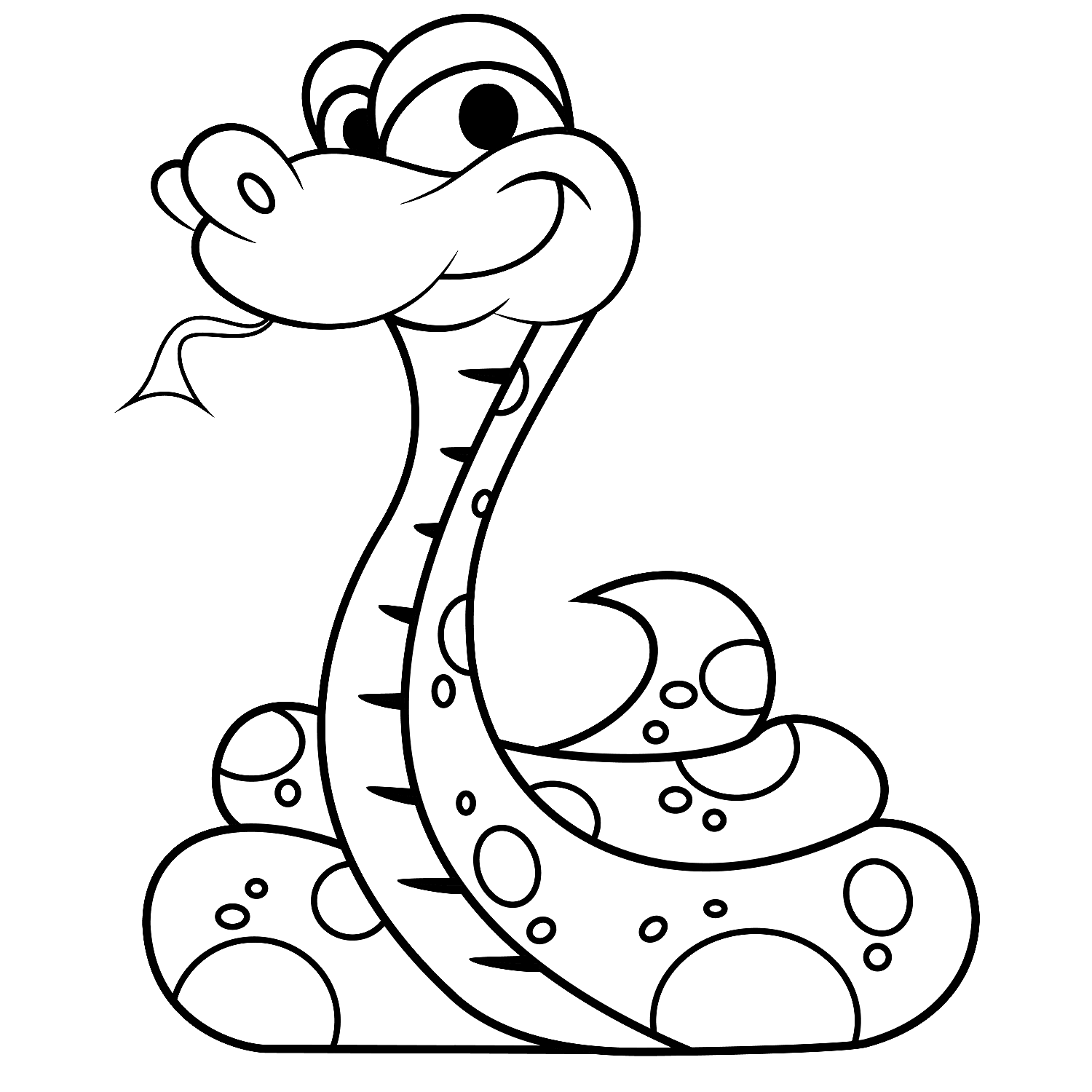 